Lackfi János: A főpecás                                 Kovács Mária – óravázlatTantárgy: magyarOsztály   : 4.osztályTéma:       versfeldolgozás, szövegalkotásA táblán látható a cím:                                                     A főpecásBeszélgetés: Ki lehet ő?                        Pecás szó elemzése                        Fő – mit jelenthet?                        Ki szokott horgászni? Egyéni élmények meghallgatása.A vers olvasása Figyeljük meg a hangulatát. Minek köszönhetjük a vidám, könnyed hangulatot? Szereplő és helyszín azonosítása.Versszakok száma, sorok száma, szótagszáma, rímek keresése, rímképlet meghatározása.Ki írta a verset? Mit tudunk róla? Ismersz más verseket is tőle?Lackfi János (Budapest, 1971. május 18. –) József Attila-díjas magyar költő, író, műfordító, tanár, Nyugat-kutató, fotós. Eredeti nevén Oláh János. Szülei Mezey Katalin és Oláh János. Hogy apjával össze ne tévesszék, publikálása kezdetekor a Lackfi nevet vette fel.  Hét verseskötete, több gyerekvers- és prózakötete jelent meg. Tizennyolc műfordításkötetet publikált francia és belga szerzőktől. A Pázmány Péter Katolikus Egyetemen tanít francia, magyar és világirodalmat, szépírást, műfordítást. A Nagyvilág című világirodalmi folyóirat szerkesztője. Zsámbékon él, öt gyermek apja, salátát készít, fakanalat farag és focizik.  Több verse és meséje is szerepelt a Szitakötő folyóiratban.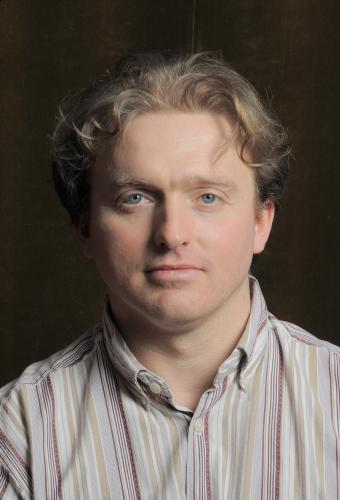 Házi feladat: Próbálj hasonló rímeket faragni! Folytasd a verset vagy írj hasonlót!